Programma:Trainingen tussen 09u00 – 15u30Opvang van 8u00 – 9u00 en van 16u00 –  17u00  ( 5€/DAG => opvang verplicht vermelden bij inschrijving)Trainingen door gemotiveerde trainers2 trainingen in de voormiddag , 1 training of activiteit in de namiddag                                                         
       op de terreinen van FC Oppuurs1 namiddag activiteit =  zwemmen (onder voorbehoud van coronamaatregelen)GRATIS SPELERSTENUE VOOR ELKE SPELER !!!Spelers van 2015 tot 2008 ( U6 – U13 ) zijn van harte welkom . De inschrijvingen zijn beperkt dus snel inschrijven zal de boodschap zijn !!! => 100 plaatsenU6 = 10 plaatsen    -    U7 = 10 plaatsen     -     U8 = 20 plaatsen     -     U9 = 10 plaatsenU10 = 12 plaatsen     -     U11 = 22 plaatsen     -     U12 – U13 = 16 plaatsen                                                Kostprijs : 1ste kind € 105 => 2de kind 95€ => 3de kind => 85€      (wat zit hier inbegrepen)Sportdrank en water tijdens  de pauze van de trainingenKoekje tijdens de ochtendpauzeVerzekeringGratis sporttenueWat meebrengen : Sportkledij – Regenjas – Douchegerief – 2de tenue bij slecht weer Geld ( voor eventueel frisdrank aan te kopen zoals cola bv . , etc )Boterhammen om tijdens de middag op te eten Hoe inschrijven ? => via WEBSITE www.fcoppuurs.be  en de overschrijving van 105€ op rek.nr: BE09 7310 4573 4057 te storten met  de vermelding van naam speler. => via ONDERSTAANDE LINK (heel belangrijk is ook de juiste maten door te geven ivm spelerstenue)Na ontvangst van het inschrijvingsgeld krijgt u van ons een bevestiging dat de inschrijving voldaan is . Pas na de betaling is de inschrijving definitief. Wil je meer informatie ?contacteer dan JOACHIM IVENS via :  joachimdendartser@hotmail.com   of  0473/45.66.91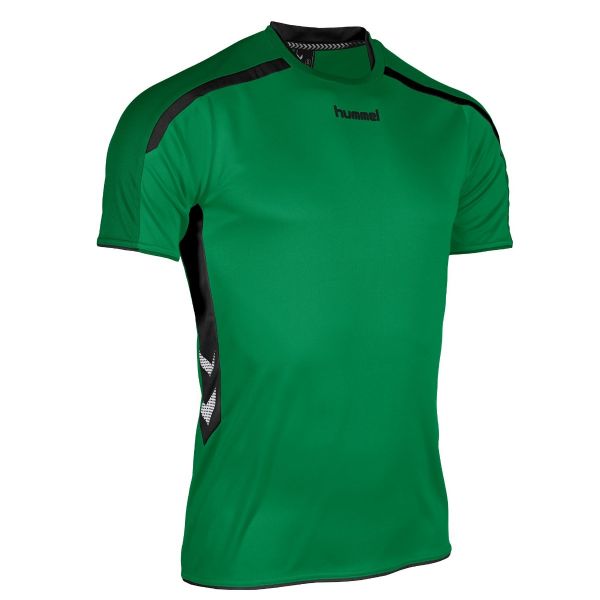 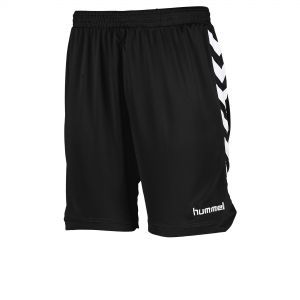 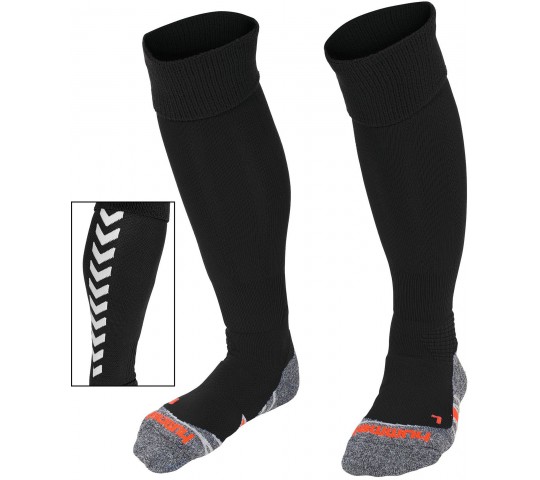 